Navn: 54: Yergalem Woldu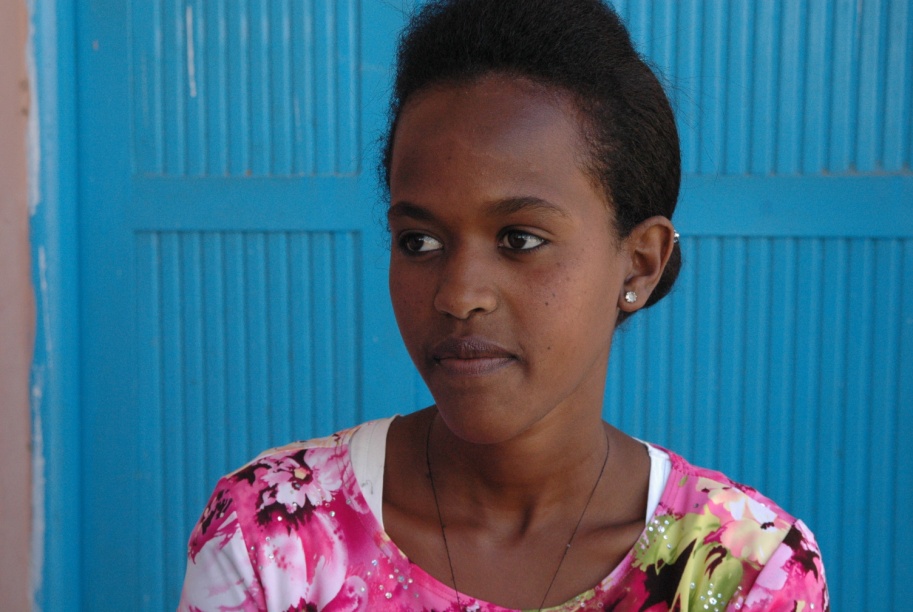 Dreng/pige: FAlder: 18Årstal ankomst til børnehjemmet ? 2007Fra hvilken by/område/familiebaggrund? Mekele. Tante søgte om optagelseHvilken klasse går du i? 10 +2. bestod ikke 10 klasse i High School, derfor på college.Hvilke fag kan du bedst lide? MatematikHvad er din yndlingsbeskæftigelse? Lave the/kaffe-tæpperHvilken uddannelse kunne du tænke dig? BankHvilken skole går du i og hvor langt har du til skole? College. ½ sponsor + ½ Fikre. Går i skole om aftenen. Arbejder på stenprojekt om dagen.20 min. til skole.Frisør. Arbejder i forsvarsministeriet